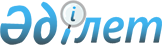 Об очередном призыве граждан Республики Казахстан на срочную воинскую службу в апреле-июне и октябре-декабре 2012 года по Т. Рыскуловскому районуПостановление акимата района Т.Рыскулова Жамбылской области от 18 мая 2012 года № 197. Зарегистрировано Управлением юстиции района Т.Рыскулова 07 июня 2012 года за № 6-8-138      Примечание РЦПИ:

      В тексте сохранена авторская орфография и пунктуация.

      На основании статьи - 27 Закона Республики Казахстан от 16 февраля 2012 года «О воинской службе и статусе военнослужащих», Указа Президента Республики Казахстан от 1 марта 2012 года № 274 «Об увольнении в запас военнослужащих срочной воинской службы, выслуживших установленный срок воинской службы, и очередном призыве граждан Республики Казахстан на срочную воинскую службу в апреле - июне и октябре - декабре 2012 года», Постановление Правительства Республики Казахстан от 12 марта 2012 года № 326 «О реализации Указа Президента Республики Казахстан от 1 марта 2012 года № 274 «Об увольнении в запас военнослужащих срочной воинской службы, выслуживших установленный срок воинской службы, и очередном призыве граждан Республики Казахстан на срочную воинскую службу в апреле - июне и октябре - декабре 2012 года», акимат района ПОСТАНОВЛЯЕТ:



      1. Провести призыв на срочную воинскую службу в апреле – июне и октябре - декабре 2012 года граждан мужского пола в возрасте от восемнадцати до двадцати семи лет не имеюших права на отсрочку или освобождение от призыва, а также граждан, отчисленных из учебных заведений, не достигших двадцати семи лет и не выслуживших установленные сроки воинской службы по призыву.



      2. Образовать районную призывную комиссию для организации и проведения призыва граждан на срочную воинскую службу в следующем составе:

      Карсыбаев Ахтан Ахатович - председатель комиссии, заместитель

                                 акима района;

      Ердосов Кумисбек         - заместитель председателя комиссии,

      Жарылкасынович начальник   государственного учереждения

                                 «Отдел по делам обороны района

                                 Т.Рыскулова, Жамбылской области»

                                 (по согласованию)

      Члены комиссии:

      Сегизбаев Болат          - заместитель начальника

      Турмаханович               государственного учреждения «Отдел

                                 внутренных дел района Т.Рыскулова

                                 Департамента внутренных дел

                                 Жамбылской области» (по

                                 согласованию)

      Куришбекова Бахтыгуль    - председатель медицинской комиссии,

      Мырзагалиевна              заместитель главного врача

                                 коммунального государственного

                                 казенного предприятия «Центральной

                                 районной больницы района

                                 Т.Рыскулова, управления 

                                 здравоохранения акимата Жамбылской

                                 области» (по согласованию

      Суюнбаева Айнагул        - председатель медицинской комиссии,

      Орынтаевна                 заместитель главного врача

                                 коммунального государственного

                                 казенного предприятия «Центральной

                                 районной больницы района

                                 Т.Рыскулова, управления

                                 здравоохранения акимата Жамбылской

                                 области» (по согласованию)



      3. Государственному учереждению «Отдел внутренных дел района Т.Рыскулова, Департамента внутренных дел Жамбылской области» (по согласованию) рекомендовать в пределах своей компетенции обеспечить доставку лиц, уклоняющихся от призыва на воинскую службу.



      4. Настоящее постановление вступает в силу с момента государственной регистрации в органах юстиции, вводится в действие по истечении десяти календарных дней со дня его первого официального опубликования и распространяется на отношения, возникающие с 1 апреля 2012 года.



      5. Контроль за исполнением данного постановления возложить на заместителя акима района А.Карсыбаева.

 

      Аким района                                А.Нуралиев
					© 2012. РГП на ПХВ «Институт законодательства и правовой информации Республики Казахстан» Министерства юстиции Республики Казахстан
				